2014/07/21 Activity-Project /Electronic EditionNotice for Collection, Use and Processing of Personal InformationThe Institute for Information Industry (hereinafter referred to as “III”) will collect your personal information solely for the purpose expressly set forth hereunder. According to the R.O.C. Personal Information Protection Act and III’s internal policy/regulations, III is obligated to make the following notice known to you before you provide personal information to III. Please read it carefully.IoT Forum－Empowering Retail Intelligence(website:http://www.digitimes.com.tw/seminar/ARBOR_20150604)Organizor: Ministry of Economic Affair, Industrial Development Bureau, Ministry of Economic Affairs, Committee of Communications Industry Development Ministry of Economic AffairsExecutive: Institute for Information IndustryCo-organizor: MediTek, Wistron, Taipei 101, ARBOR, ADATA, Feng Chia University, Mega International Commercial Bank, TRADE-VAN, ACloud, AMobile, DIGITIMESDate: 2015/06/04 (Thu)Time: 09:00 – 16:30VENUE :  LE XUAN BANQUET HALL (Taipei World Trade Center Nangang Exhibition Hall 3rd floor)Online registration: https://ssl.digitimes.com.tw/OnLine4/DataInput.asp?ProdGroup=053A40604-0How to attend: Register for free online first and bring your registration confirmation and business card to the event.Fax for registration：+886-2-8712-3366TEL: +886-2-8712-8866 ext. 350 Mr. Huang1.	Purpose(s) of Collection of Personal Information◆for III to carry out IOT Forum－Empowering Retail Intelligence and related administrative arrangements, or to use your personal information in activities complying with III’s Articles of Endowment.◆for III to carry out IOT Forum－Empowering Retail Intelligence and related administrative arrangements, or to use your personal information in activities complying with III’s Articles of Endowment.1.	Purpose(s) of Collection of Personal Information◆for III to mail promotional materials/leaflets/brochures/catalogues of the activity to you.◆for III to mail promotional materials/leaflets/brochures/catalogues of the activity to you.2.	Classification of Personal Information to be CollectedPersonal InformationName, occupation, contact information, etc.3.	For How Long, Where, and How Personal Information Is Used and Who has access to itUnless the purpose(s) of use relating to international businesses or activities, your personal information will be used solely by III in a reasonable way in the territory of the Republic of China to the extent necessary to implement the purpose(s) of collection until the purpose(s) of collection prescribed in Section (1) is fulfilled.Unless the purpose(s) of use relating to international businesses or activities, your personal information will be used solely by III in a reasonable way in the territory of the Republic of China to the extent necessary to implement the purpose(s) of collection until the purpose(s) of collection prescribed in Section (1) is fulfilled.4. Your Rights over Personal Information ProvidedYou may exercise your rights for any inquiry and request for a review of the personal information, to make duplications, supplement, correction, deletion or to discontinue the collection, processing or use of your personal information in pursuant to the rules of the activities/project or by submitting your inquiry/request, please contact tristahung@iii.org.twYou may exercise your rights for any inquiry and request for a review of the personal information, to make duplications, supplement, correction, deletion or to discontinue the collection, processing or use of your personal information in pursuant to the rules of the activities/project or by submitting your inquiry/request, please contact tristahung@iii.org.tw5.	Consequences on Your Right if You Choose not to Provide Your  Personal InformationIf you choose not to provide your personal information to III, we may not be able to provide you with services prescribed in Section (1). If you choose not to provide your personal information to III, we may not be able to provide you with services prescribed in Section (1). I have read and understand the above notice, and agree that the Institute for Information Industry may collect, process and use my personal information for the purpose(s) of collection prescribed in Section (1).Signature: __________________________Date: ______________________________I have read and understand the above notice, and agree that the Institute for Information Industry may collect, process and use my personal information for the purpose(s) of collection prescribed in Section (1).Signature: __________________________Date: ______________________________I have read and understand the above notice, and agree that the Institute for Information Industry may collect, process and use my personal information for the purpose(s) of collection prescribed in Section (1).Signature: __________________________Date: ______________________________Registration form (To speed up regitration, please use capital letters and write clearly)Registration form (To speed up regitration, please use capital letters and write clearly)Registration form (To speed up regitration, please use capital letters and write clearly)Registration form (To speed up regitration, please use capital letters and write clearly)Registration form (To speed up regitration, please use capital letters and write clearly)Registration form (To speed up regitration, please use capital letters and write clearly)Registration form (To speed up regitration, please use capital letters and write clearly)CompanyCompany tax IDCompany tax IDAddressNameDivisionTitleTitleTelephoneExt:Ext:Mobile phoneMobile phoneE-mailMobile phoneMobile phoneIndustry (multiple choice）□Computers & peripherals□Consumer electronics□Consumer electronics□IPC/Telematics□IPC/Telematics□Network & communicationsIndustry (multiple choice）□Semiconductors□Optoelectronics□Optoelectronics□Components□Components□Telecom servicesIndustry (multiple choice）□Software & services□Security & surveillance□Security & surveillance□Production equipment□Production equipment□Warehouse & transportationIndustry (multiple choice）□3C& IC distributor□Commodity retail□Commodity retail□Electric & cable□Electric & cable□Plastics & bio techIndustry (multiple choice）□Cement & stone□Paper and printing□Paper and printing□Textiles & clothing□Textiles & clothing□ManufacturingIndustry (multiple choice）□Food industry□Construction□Construction□Medical & social care□Medical & social care□Finance & insuranceIndustry (multiple choice）□Government admin.□Military□Military□Education□Education□Travel & diningIndustry (multiple choice）□Gasoline & power system□Others□Others□Union & association□Union & association□Agriculture & fisheryIndustry (multiple choice）□Mining &engineering□Glass & ceramics□Glass & ceramics□Metalwork□Metalwork□Sport products manufacturingIndustry (multiple choice）□Woodwork□Furniture & design□Furniture & design□Science consultancy□Science consultancy□Culture, sports & entertainmentIndustry (multiple choice）□Mass communications□Other service industry□Other service industryNotesFor event notification and communication purposes, DIGITIMES and the sponsors may disclose and share your personal information. Therefore:Do you agree to DIGITIMES and the event sponsors contacting you after the event? □Yes, I agree □No, I do notDo you agree to receive event related e-paper bulletins from DIGITIMES and the sponsors? □Yes, I agree □No, I do notFor event notification and communication purposes, DIGITIMES and the sponsors may disclose and share your personal information. Therefore:Do you agree to DIGITIMES and the event sponsors contacting you after the event? □Yes, I agree □No, I do notDo you agree to receive event related e-paper bulletins from DIGITIMES and the sponsors? □Yes, I agree □No, I do notFor event notification and communication purposes, DIGITIMES and the sponsors may disclose and share your personal information. Therefore:Do you agree to DIGITIMES and the event sponsors contacting you after the event? □Yes, I agree □No, I do notDo you agree to receive event related e-paper bulletins from DIGITIMES and the sponsors? □Yes, I agree □No, I do notFor event notification and communication purposes, DIGITIMES and the sponsors may disclose and share your personal information. Therefore:Do you agree to DIGITIMES and the event sponsors contacting you after the event? □Yes, I agree □No, I do notDo you agree to receive event related e-paper bulletins from DIGITIMES and the sponsors? □Yes, I agree □No, I do notFor event notification and communication purposes, DIGITIMES and the sponsors may disclose and share your personal information. Therefore:Do you agree to DIGITIMES and the event sponsors contacting you after the event? □Yes, I agree □No, I do notDo you agree to receive event related e-paper bulletins from DIGITIMES and the sponsors? □Yes, I agree □No, I do notFor event notification and communication purposes, DIGITIMES and the sponsors may disclose and share your personal information. Therefore:Do you agree to DIGITIMES and the event sponsors contacting you after the event? □Yes, I agree □No, I do notDo you agree to receive event related e-paper bulletins from DIGITIMES and the sponsors? □Yes, I agree □No, I do notNotes1.      The deadline of event registration will be June 1, Mon. The event organizer may advance or postpone the online registration deadline. If enrolled participants cannot attend the event and wish to assign another candidate to participate instead, the event organizer should be informed prior to the event.2.      Online registration has to be completed prior to the event. Please be aware that it is illegal to forge identity information in the registration. The event organizer reserves the right to review and approve the registrations.3.      Due to space limitation, the event organizer will review the registrations, and candidates with backgrounds more related to the theme and nature of the event will be given priority. Those who are approved to participate in the event will receive a check-in notification including a check-in number/QR code sent to his/her email address one day before the event. The check-in notification will entitle attendees admission to the event. Those who cannot be accommodated will also receive an email declining participation in the event. Candidates who have not received any notification can also check their registration status on the website. Failure to present the check-in notification with the check-in number/QR code will prevent attendees from entering the event site on the day of the event. We apologize for any inconvenience this may cause.4.      On the day of the event, please bring the check-in notification with the check-in number/QR code to the event site to complete the check-in procedures.5.      Please check-in on time. Registrants who fail to check-in on time or do not attend events will not receive designated handouts or seating.6.      In the case that the event host finds the winners of the lucky draw at the event have presented false information, forged identity, or misused other people’s business cards, the event organizer has the right to revoke the prizes.7.      The winner is randomly drawn from qualified participants who are allowed to enter in the drawing only once. In the case of repeated winnings by a same participant, the event organizer has the right to revoke the prize.8.      The prizes are not transferrable. The prize winners are obligated to comply with applicable local laws including tax regulations. The event organizer is not responsible for any taxes, levies, or charges that are due on the part of the prize winners. If the winners are obligated to pay taxes according to the R.O.C. Income Tax Act based on the prizes they win, the winners are responsible for payment of such taxes. Refer to Ministry of Finance’s website for regulations on income tax deduction rates http://www.ntact.gov.tw/9.      DIGITIMES or the event organizer reserves the right to change the rules of the event without explanation or notice.10.   The event prizes are provided by suppliers. In the case that the prizes have any defects, the winners may contact the supplier(s) directly. The event host is not responsible for any compensation for defective prizes.11.   The prizes have to be claimed by 17:00 June 4, 2015 with the winner’s identification and winning certificate, or the prizes will be deemed to be forfeited. The winner’s prize will then be revoked and the winner shall not raise any objection.12.   The event may be postponed until further notice due to natural disasters (such as earthquakes, typhoons, etc.) or other circumstances.13.   The event organizer reserves the right to change speakers at keynote or other sessions due to unforeseen circumstances.1.      The deadline of event registration will be June 1, Mon. The event organizer may advance or postpone the online registration deadline. If enrolled participants cannot attend the event and wish to assign another candidate to participate instead, the event organizer should be informed prior to the event.2.      Online registration has to be completed prior to the event. Please be aware that it is illegal to forge identity information in the registration. The event organizer reserves the right to review and approve the registrations.3.      Due to space limitation, the event organizer will review the registrations, and candidates with backgrounds more related to the theme and nature of the event will be given priority. Those who are approved to participate in the event will receive a check-in notification including a check-in number/QR code sent to his/her email address one day before the event. The check-in notification will entitle attendees admission to the event. Those who cannot be accommodated will also receive an email declining participation in the event. Candidates who have not received any notification can also check their registration status on the website. Failure to present the check-in notification with the check-in number/QR code will prevent attendees from entering the event site on the day of the event. We apologize for any inconvenience this may cause.4.      On the day of the event, please bring the check-in notification with the check-in number/QR code to the event site to complete the check-in procedures.5.      Please check-in on time. Registrants who fail to check-in on time or do not attend events will not receive designated handouts or seating.6.      In the case that the event host finds the winners of the lucky draw at the event have presented false information, forged identity, or misused other people’s business cards, the event organizer has the right to revoke the prizes.7.      The winner is randomly drawn from qualified participants who are allowed to enter in the drawing only once. In the case of repeated winnings by a same participant, the event organizer has the right to revoke the prize.8.      The prizes are not transferrable. The prize winners are obligated to comply with applicable local laws including tax regulations. The event organizer is not responsible for any taxes, levies, or charges that are due on the part of the prize winners. If the winners are obligated to pay taxes according to the R.O.C. Income Tax Act based on the prizes they win, the winners are responsible for payment of such taxes. Refer to Ministry of Finance’s website for regulations on income tax deduction rates http://www.ntact.gov.tw/9.      DIGITIMES or the event organizer reserves the right to change the rules of the event without explanation or notice.10.   The event prizes are provided by suppliers. In the case that the prizes have any defects, the winners may contact the supplier(s) directly. The event host is not responsible for any compensation for defective prizes.11.   The prizes have to be claimed by 17:00 June 4, 2015 with the winner’s identification and winning certificate, or the prizes will be deemed to be forfeited. The winner’s prize will then be revoked and the winner shall not raise any objection.12.   The event may be postponed until further notice due to natural disasters (such as earthquakes, typhoons, etc.) or other circumstances.13.   The event organizer reserves the right to change speakers at keynote or other sessions due to unforeseen circumstances.1.      The deadline of event registration will be June 1, Mon. The event organizer may advance or postpone the online registration deadline. If enrolled participants cannot attend the event and wish to assign another candidate to participate instead, the event organizer should be informed prior to the event.2.      Online registration has to be completed prior to the event. Please be aware that it is illegal to forge identity information in the registration. The event organizer reserves the right to review and approve the registrations.3.      Due to space limitation, the event organizer will review the registrations, and candidates with backgrounds more related to the theme and nature of the event will be given priority. Those who are approved to participate in the event will receive a check-in notification including a check-in number/QR code sent to his/her email address one day before the event. The check-in notification will entitle attendees admission to the event. Those who cannot be accommodated will also receive an email declining participation in the event. Candidates who have not received any notification can also check their registration status on the website. Failure to present the check-in notification with the check-in number/QR code will prevent attendees from entering the event site on the day of the event. We apologize for any inconvenience this may cause.4.      On the day of the event, please bring the check-in notification with the check-in number/QR code to the event site to complete the check-in procedures.5.      Please check-in on time. Registrants who fail to check-in on time or do not attend events will not receive designated handouts or seating.6.      In the case that the event host finds the winners of the lucky draw at the event have presented false information, forged identity, or misused other people’s business cards, the event organizer has the right to revoke the prizes.7.      The winner is randomly drawn from qualified participants who are allowed to enter in the drawing only once. In the case of repeated winnings by a same participant, the event organizer has the right to revoke the prize.8.      The prizes are not transferrable. The prize winners are obligated to comply with applicable local laws including tax regulations. The event organizer is not responsible for any taxes, levies, or charges that are due on the part of the prize winners. If the winners are obligated to pay taxes according to the R.O.C. Income Tax Act based on the prizes they win, the winners are responsible for payment of such taxes. Refer to Ministry of Finance’s website for regulations on income tax deduction rates http://www.ntact.gov.tw/9.      DIGITIMES or the event organizer reserves the right to change the rules of the event without explanation or notice.10.   The event prizes are provided by suppliers. In the case that the prizes have any defects, the winners may contact the supplier(s) directly. The event host is not responsible for any compensation for defective prizes.11.   The prizes have to be claimed by 17:00 June 4, 2015 with the winner’s identification and winning certificate, or the prizes will be deemed to be forfeited. The winner’s prize will then be revoked and the winner shall not raise any objection.12.   The event may be postponed until further notice due to natural disasters (such as earthquakes, typhoons, etc.) or other circumstances.13.   The event organizer reserves the right to change speakers at keynote or other sessions due to unforeseen circumstances.1.      The deadline of event registration will be June 1, Mon. The event organizer may advance or postpone the online registration deadline. If enrolled participants cannot attend the event and wish to assign another candidate to participate instead, the event organizer should be informed prior to the event.2.      Online registration has to be completed prior to the event. Please be aware that it is illegal to forge identity information in the registration. The event organizer reserves the right to review and approve the registrations.3.      Due to space limitation, the event organizer will review the registrations, and candidates with backgrounds more related to the theme and nature of the event will be given priority. Those who are approved to participate in the event will receive a check-in notification including a check-in number/QR code sent to his/her email address one day before the event. The check-in notification will entitle attendees admission to the event. Those who cannot be accommodated will also receive an email declining participation in the event. Candidates who have not received any notification can also check their registration status on the website. Failure to present the check-in notification with the check-in number/QR code will prevent attendees from entering the event site on the day of the event. We apologize for any inconvenience this may cause.4.      On the day of the event, please bring the check-in notification with the check-in number/QR code to the event site to complete the check-in procedures.5.      Please check-in on time. Registrants who fail to check-in on time or do not attend events will not receive designated handouts or seating.6.      In the case that the event host finds the winners of the lucky draw at the event have presented false information, forged identity, or misused other people’s business cards, the event organizer has the right to revoke the prizes.7.      The winner is randomly drawn from qualified participants who are allowed to enter in the drawing only once. In the case of repeated winnings by a same participant, the event organizer has the right to revoke the prize.8.      The prizes are not transferrable. The prize winners are obligated to comply with applicable local laws including tax regulations. The event organizer is not responsible for any taxes, levies, or charges that are due on the part of the prize winners. If the winners are obligated to pay taxes according to the R.O.C. Income Tax Act based on the prizes they win, the winners are responsible for payment of such taxes. Refer to Ministry of Finance’s website for regulations on income tax deduction rates http://www.ntact.gov.tw/9.      DIGITIMES or the event organizer reserves the right to change the rules of the event without explanation or notice.10.   The event prizes are provided by suppliers. In the case that the prizes have any defects, the winners may contact the supplier(s) directly. The event host is not responsible for any compensation for defective prizes.11.   The prizes have to be claimed by 17:00 June 4, 2015 with the winner’s identification and winning certificate, or the prizes will be deemed to be forfeited. The winner’s prize will then be revoked and the winner shall not raise any objection.12.   The event may be postponed until further notice due to natural disasters (such as earthquakes, typhoons, etc.) or other circumstances.13.   The event organizer reserves the right to change speakers at keynote or other sessions due to unforeseen circumstances.1.      The deadline of event registration will be June 1, Mon. The event organizer may advance or postpone the online registration deadline. If enrolled participants cannot attend the event and wish to assign another candidate to participate instead, the event organizer should be informed prior to the event.2.      Online registration has to be completed prior to the event. Please be aware that it is illegal to forge identity information in the registration. The event organizer reserves the right to review and approve the registrations.3.      Due to space limitation, the event organizer will review the registrations, and candidates with backgrounds more related to the theme and nature of the event will be given priority. Those who are approved to participate in the event will receive a check-in notification including a check-in number/QR code sent to his/her email address one day before the event. The check-in notification will entitle attendees admission to the event. Those who cannot be accommodated will also receive an email declining participation in the event. Candidates who have not received any notification can also check their registration status on the website. Failure to present the check-in notification with the check-in number/QR code will prevent attendees from entering the event site on the day of the event. We apologize for any inconvenience this may cause.4.      On the day of the event, please bring the check-in notification with the check-in number/QR code to the event site to complete the check-in procedures.5.      Please check-in on time. Registrants who fail to check-in on time or do not attend events will not receive designated handouts or seating.6.      In the case that the event host finds the winners of the lucky draw at the event have presented false information, forged identity, or misused other people’s business cards, the event organizer has the right to revoke the prizes.7.      The winner is randomly drawn from qualified participants who are allowed to enter in the drawing only once. In the case of repeated winnings by a same participant, the event organizer has the right to revoke the prize.8.      The prizes are not transferrable. The prize winners are obligated to comply with applicable local laws including tax regulations. The event organizer is not responsible for any taxes, levies, or charges that are due on the part of the prize winners. If the winners are obligated to pay taxes according to the R.O.C. Income Tax Act based on the prizes they win, the winners are responsible for payment of such taxes. Refer to Ministry of Finance’s website for regulations on income tax deduction rates http://www.ntact.gov.tw/9.      DIGITIMES or the event organizer reserves the right to change the rules of the event without explanation or notice.10.   The event prizes are provided by suppliers. In the case that the prizes have any defects, the winners may contact the supplier(s) directly. The event host is not responsible for any compensation for defective prizes.11.   The prizes have to be claimed by 17:00 June 4, 2015 with the winner’s identification and winning certificate, or the prizes will be deemed to be forfeited. The winner’s prize will then be revoked and the winner shall not raise any objection.12.   The event may be postponed until further notice due to natural disasters (such as earthquakes, typhoons, etc.) or other circumstances.13.   The event organizer reserves the right to change speakers at keynote or other sessions due to unforeseen circumstances.1.      The deadline of event registration will be June 1, Mon. The event organizer may advance or postpone the online registration deadline. If enrolled participants cannot attend the event and wish to assign another candidate to participate instead, the event organizer should be informed prior to the event.2.      Online registration has to be completed prior to the event. Please be aware that it is illegal to forge identity information in the registration. The event organizer reserves the right to review and approve the registrations.3.      Due to space limitation, the event organizer will review the registrations, and candidates with backgrounds more related to the theme and nature of the event will be given priority. Those who are approved to participate in the event will receive a check-in notification including a check-in number/QR code sent to his/her email address one day before the event. The check-in notification will entitle attendees admission to the event. Those who cannot be accommodated will also receive an email declining participation in the event. Candidates who have not received any notification can also check their registration status on the website. Failure to present the check-in notification with the check-in number/QR code will prevent attendees from entering the event site on the day of the event. We apologize for any inconvenience this may cause.4.      On the day of the event, please bring the check-in notification with the check-in number/QR code to the event site to complete the check-in procedures.5.      Please check-in on time. Registrants who fail to check-in on time or do not attend events will not receive designated handouts or seating.6.      In the case that the event host finds the winners of the lucky draw at the event have presented false information, forged identity, or misused other people’s business cards, the event organizer has the right to revoke the prizes.7.      The winner is randomly drawn from qualified participants who are allowed to enter in the drawing only once. In the case of repeated winnings by a same participant, the event organizer has the right to revoke the prize.8.      The prizes are not transferrable. The prize winners are obligated to comply with applicable local laws including tax regulations. The event organizer is not responsible for any taxes, levies, or charges that are due on the part of the prize winners. If the winners are obligated to pay taxes according to the R.O.C. Income Tax Act based on the prizes they win, the winners are responsible for payment of such taxes. Refer to Ministry of Finance’s website for regulations on income tax deduction rates http://www.ntact.gov.tw/9.      DIGITIMES or the event organizer reserves the right to change the rules of the event without explanation or notice.10.   The event prizes are provided by suppliers. In the case that the prizes have any defects, the winners may contact the supplier(s) directly. The event host is not responsible for any compensation for defective prizes.11.   The prizes have to be claimed by 17:00 June 4, 2015 with the winner’s identification and winning certificate, or the prizes will be deemed to be forfeited. The winner’s prize will then be revoked and the winner shall not raise any objection.12.   The event may be postponed until further notice due to natural disasters (such as earthquakes, typhoons, etc.) or other circumstances.13.   The event organizer reserves the right to change speakers at keynote or other sessions due to unforeseen circumstances.DIGITIMESprivacy information policyYou understand and agree to fill out all information listed on the registration form. Incomplete registrations, or in the event you do not agree to provide certain information, you may not be able to sign up for the event successfully and will not receive a confirmation email, enrollment ID number, and related event information.For event notification and communication purposes, DIGITIMES and the sponsors may disclose and share your personal information. You understand and agree to provide personal data to DIGITIMES to be used solely for account management and services. The information provided on the registration form will be collected, maintained and utilized by DIGITIMES and the sponsors. The sponsors may use personal data in ongoing or future product services, to contact you, or to conduct marketing activities hosted by the sponsor. DIGITIMES will make all efforts to ensure the reliable use and protection of customer data in its possession.You have the right to request, retrieve, view, duplicate, supplement, or correct the personal data provided to and managed by DIGITIMES. You have the right to request that DIGITIMES discontinue the collection, processing and use of, or delete such data.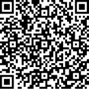 View the DIGITIMES privacy information policyYou understand and agree to fill out all information listed on the registration form. Incomplete registrations, or in the event you do not agree to provide certain information, you may not be able to sign up for the event successfully and will not receive a confirmation email, enrollment ID number, and related event information.For event notification and communication purposes, DIGITIMES and the sponsors may disclose and share your personal information. You understand and agree to provide personal data to DIGITIMES to be used solely for account management and services. The information provided on the registration form will be collected, maintained and utilized by DIGITIMES and the sponsors. The sponsors may use personal data in ongoing or future product services, to contact you, or to conduct marketing activities hosted by the sponsor. DIGITIMES will make all efforts to ensure the reliable use and protection of customer data in its possession.You have the right to request, retrieve, view, duplicate, supplement, or correct the personal data provided to and managed by DIGITIMES. You have the right to request that DIGITIMES discontinue the collection, processing and use of, or delete such data.View the DIGITIMES privacy information policyYou understand and agree to fill out all information listed on the registration form. Incomplete registrations, or in the event you do not agree to provide certain information, you may not be able to sign up for the event successfully and will not receive a confirmation email, enrollment ID number, and related event information.For event notification and communication purposes, DIGITIMES and the sponsors may disclose and share your personal information. You understand and agree to provide personal data to DIGITIMES to be used solely for account management and services. The information provided on the registration form will be collected, maintained and utilized by DIGITIMES and the sponsors. The sponsors may use personal data in ongoing or future product services, to contact you, or to conduct marketing activities hosted by the sponsor. DIGITIMES will make all efforts to ensure the reliable use and protection of customer data in its possession.You have the right to request, retrieve, view, duplicate, supplement, or correct the personal data provided to and managed by DIGITIMES. You have the right to request that DIGITIMES discontinue the collection, processing and use of, or delete such data.View the DIGITIMES privacy information policyYou understand and agree to fill out all information listed on the registration form. Incomplete registrations, or in the event you do not agree to provide certain information, you may not be able to sign up for the event successfully and will not receive a confirmation email, enrollment ID number, and related event information.For event notification and communication purposes, DIGITIMES and the sponsors may disclose and share your personal information. You understand and agree to provide personal data to DIGITIMES to be used solely for account management and services. The information provided on the registration form will be collected, maintained and utilized by DIGITIMES and the sponsors. The sponsors may use personal data in ongoing or future product services, to contact you, or to conduct marketing activities hosted by the sponsor. DIGITIMES will make all efforts to ensure the reliable use and protection of customer data in its possession.You have the right to request, retrieve, view, duplicate, supplement, or correct the personal data provided to and managed by DIGITIMES. You have the right to request that DIGITIMES discontinue the collection, processing and use of, or delete such data.View the DIGITIMES privacy information policyYou understand and agree to fill out all information listed on the registration form. Incomplete registrations, or in the event you do not agree to provide certain information, you may not be able to sign up for the event successfully and will not receive a confirmation email, enrollment ID number, and related event information.For event notification and communication purposes, DIGITIMES and the sponsors may disclose and share your personal information. You understand and agree to provide personal data to DIGITIMES to be used solely for account management and services. The information provided on the registration form will be collected, maintained and utilized by DIGITIMES and the sponsors. The sponsors may use personal data in ongoing or future product services, to contact you, or to conduct marketing activities hosted by the sponsor. DIGITIMES will make all efforts to ensure the reliable use and protection of customer data in its possession.You have the right to request, retrieve, view, duplicate, supplement, or correct the personal data provided to and managed by DIGITIMES. You have the right to request that DIGITIMES discontinue the collection, processing and use of, or delete such data.View the DIGITIMES privacy information policyYou understand and agree to fill out all information listed on the registration form. Incomplete registrations, or in the event you do not agree to provide certain information, you may not be able to sign up for the event successfully and will not receive a confirmation email, enrollment ID number, and related event information.For event notification and communication purposes, DIGITIMES and the sponsors may disclose and share your personal information. You understand and agree to provide personal data to DIGITIMES to be used solely for account management and services. The information provided on the registration form will be collected, maintained and utilized by DIGITIMES and the sponsors. The sponsors may use personal data in ongoing or future product services, to contact you, or to conduct marketing activities hosted by the sponsor. DIGITIMES will make all efforts to ensure the reliable use and protection of customer data in its possession.You have the right to request, retrieve, view, duplicate, supplement, or correct the personal data provided to and managed by DIGITIMES. You have the right to request that DIGITIMES discontinue the collection, processing and use of, or delete such data.View the DIGITIMES privacy information policy